本紙FAXにてお申し込みください。〈切り取り不要〉　　  ご返信期限：令和2年（2020年）1月22日（水）主催：熊本県復興経営サポートオフィス（熊本県商工会連合会）　〒860-0812 熊本市中央区南熊本5丁目1番1号 テルウェル熊本ビル3階                 電話 096-372-2500  FAX 096-372-7111 （担当：経営支援課 松尾・江口）～先着300名限定！事業に活かせる補助金情報をお伝えします～「最新の補助金・施策情報先取りセミナー」日時：令和2年2月3日（月）13:30 ～ 16:30場所：火の国ハイツ 2階　瑞鳳（熊本市東区石原2丁目2-28）　～先着300名限定！事業に活かせる補助金情報をお伝えします～「最新の補助金・施策情報先取りセミナー」日時：令和2年2月3日（月）13:30 ～ 16:30場所：火の国ハイツ 2階　瑞鳳（熊本市東区石原2丁目2-28）　～先着300名限定！事業に活かせる補助金情報をお伝えします～「最新の補助金・施策情報先取りセミナー」日時：令和2年2月3日（月）13:30 ～ 16:30場所：火の国ハイツ 2階　瑞鳳（熊本市東区石原2丁目2-28）　～先着300名限定！事業に活かせる補助金情報をお伝えします～「最新の補助金・施策情報先取りセミナー」日時：令和2年2月3日（月）13:30 ～ 16:30場所：火の国ハイツ 2階　瑞鳳（熊本市東区石原2丁目2-28）　～先着300名限定！事業に活かせる補助金情報をお伝えします～「最新の補助金・施策情報先取りセミナー」日時：令和2年2月3日（月）13:30 ～ 16:30場所：火の国ハイツ 2階　瑞鳳（熊本市東区石原2丁目2-28）　～先着300名限定！事業に活かせる補助金情報をお伝えします～「最新の補助金・施策情報先取りセミナー」日時：令和2年2月3日（月）13:30 ～ 16:30場所：火の国ハイツ 2階　瑞鳳（熊本市東区石原2丁目2-28）　～先着300名限定！事業に活かせる補助金情報をお伝えします～「最新の補助金・施策情報先取りセミナー」日時：令和2年2月3日（月）13:30 ～ 16:30場所：火の国ハイツ 2階　瑞鳳（熊本市東区石原2丁目2-28）　～先着300名限定！事業に活かせる補助金情報をお伝えします～「最新の補助金・施策情報先取りセミナー」日時：令和2年2月3日（月）13:30 ～ 16:30場所：火の国ハイツ 2階　瑞鳳（熊本市東区石原2丁目2-28）　～先着300名限定！事業に活かせる補助金情報をお伝えします～「最新の補助金・施策情報先取りセミナー」日時：令和2年2月3日（月）13:30 ～ 16:30場所：火の国ハイツ 2階　瑞鳳（熊本市東区石原2丁目2-28）　～先着300名限定！事業に活かせる補助金情報をお伝えします～「最新の補助金・施策情報先取りセミナー」日時：令和2年2月3日（月）13:30 ～ 16:30場所：火の国ハイツ 2階　瑞鳳（熊本市東区石原2丁目2-28）　～先着300名限定！事業に活かせる補助金情報をお伝えします～「最新の補助金・施策情報先取りセミナー」日時：令和2年2月3日（月）13:30 ～ 16:30場所：火の国ハイツ 2階　瑞鳳（熊本市東区石原2丁目2-28）　～先着300名限定！事業に活かせる補助金情報をお伝えします～「最新の補助金・施策情報先取りセミナー」日時：令和2年2月3日（月）13:30 ～ 16:30場所：火の国ハイツ 2階　瑞鳳（熊本市東区石原2丁目2-28）　～先着300名限定！事業に活かせる補助金情報をお伝えします～「最新の補助金・施策情報先取りセミナー」日時：令和2年2月3日（月）13:30 ～ 16:30場所：火の国ハイツ 2階　瑞鳳（熊本市東区石原2丁目2-28）　～先着300名限定！事業に活かせる補助金情報をお伝えします～「最新の補助金・施策情報先取りセミナー」日時：令和2年2月3日（月）13:30 ～ 16:30場所：火の国ハイツ 2階　瑞鳳（熊本市東区石原2丁目2-28）　TIME TABLE TIME TABLE TIME TABLE TIME TABLE TIME TABLE TIME TABLE TIME TABLE TIME TABLE TIME TABLE 13:3013:3013:3013:30開会及び主催者挨拶熊本県商工会連合会経営支援課　課長髙木孝次13:35～15:0013:35～15:0013:35～15:0013:35～15:00中小小規模事業者向け新たな補助金について中小小規模事業者向け新たな補助金について経済産業省　九州経済産業局　担当者経済産業省　九州経済産業局　担当者経済産業省　九州経済産業局　担当者15:10～15:50　15:10～15:50　15:10～15:50　15:10～15:50　実効性の高い事業計画書の書き方実効性の高い事業計画書の書き方熊本県復興経営サポートオフィス　コーディネーター　小島　義博氏（中小企業診断士）熊本県復興経営サポートオフィス　コーディネーター　小島　義博氏（中小企業診断士）熊本県復興経営サポートオフィス　コーディネーター　小島　義博氏（中小企業診断士）15:50～16:30　15:50～16:30　15:50～16:30　15:50～16:30　施策活用の成功事例紹介施策活用の成功事例紹介熊本県復興経営サポートオフィス　コーディネーター　河本　龍二氏（中小企業診断士）熊本県復興経営サポートオフィス　コーディネーター　河本　龍二氏（中小企業診断士）熊本県復興経営サポートオフィス　コーディネーター　河本　龍二氏（中小企業診断士） FAX 096-372-7111  FAX 096-372-7111  FAX 096-372-7111  FAX 096-372-7111  FAX 096-372-7111  FAX 096-372-7111 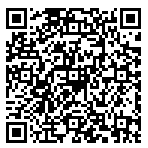 熊本県商工会連合会　宛て（担当：経営支援課 松尾・江口）熊本県商工会連合会　宛て（担当：経営支援課 松尾・江口）熊本県商工会連合会　宛て（担当：経営支援課 松尾・江口）熊本県商工会連合会　宛て（担当：経営支援課 松尾・江口）熊本県商工会連合会　宛て（担当：経営支援課 松尾・江口）熊本県商工会連合会　宛て（担当：経営支援課 松尾・江口）※申し込みフォーム　　https://ml.shokokai.or.jp/app/application.php?act=off&x=88939851※申し込みフォーム　　https://ml.shokokai.or.jp/app/application.php?act=off&x=88939851※申し込みフォーム　　https://ml.shokokai.or.jp/app/application.php?act=off&x=88939851※申し込みフォーム　　https://ml.shokokai.or.jp/app/application.php?act=off&x=88939851※申し込みフォーム　　https://ml.shokokai.or.jp/app/application.php?act=off&x=88939851※申し込みフォーム　　https://ml.shokokai.or.jp/app/application.php?act=off&x=88939851※申し込みフォーム　　https://ml.shokokai.or.jp/app/application.php?act=off&x=88939851※申し込みフォーム　　https://ml.shokokai.or.jp/app/application.php?act=off&x=88939851※申し込みフォーム　　https://ml.shokokai.or.jp/app/application.php?act=off&x=88939851事業所名参加者氏名電話番号－－参加者氏名E-mailまたはFAX参加者氏名加入商工会・商工会議所※未加入の方は、所在市町村をご記入ください。※未加入の方は、所在市町村をご記入ください。参加者氏名